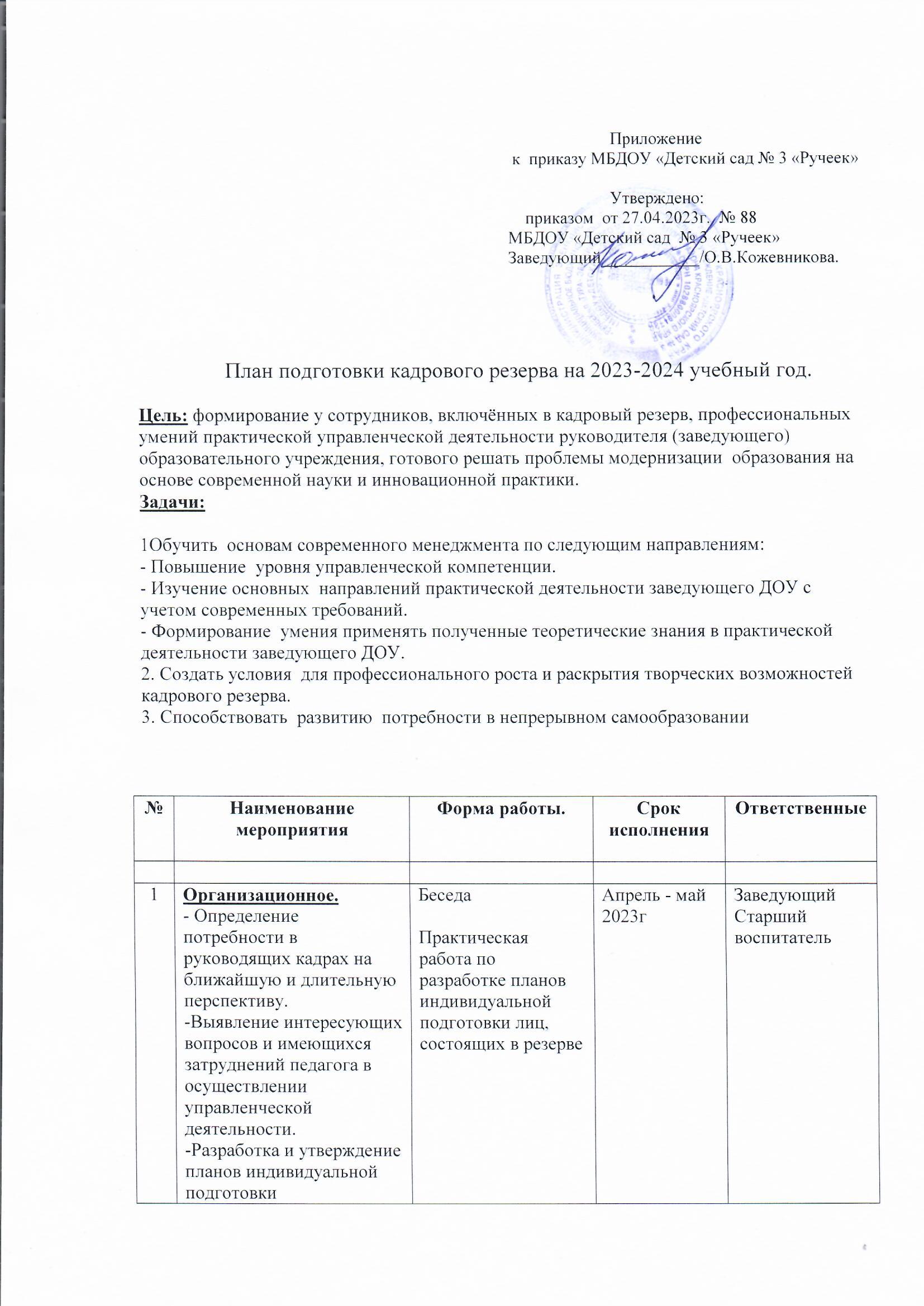                                                                                                                Приложение                                                                                                                               к  приказу МБДОУ «Детский сад № 3 «Ручеек»                                                                                                               Утверждено:                                                                                            приказом  от 27.04.2023г.  № 88                                                                                                                            МБДОУ «Детский сад  № 3 «Ручеек»                                                                                       Заведующий ___________/О.В.Кожевникова.                                                                                                  План подготовки кадрового резерва на 2023-2024 учебный год.Цель: формирование у сотрудников, включённых в кадровый резерв, профессиональных умений практической управленческой деятельности руководителя (заведующего) образовательного учреждения, готового решать проблемы модернизации  образования на основе современной науки и инновационной практики.Задачи:1Обучить  основам современного менеджмента по следующим направлениям:- Повышение  уровня управленческой компетенции.- Изучение основных  направлений практической деятельности заведующего ДОУ с учетом современных требований.- Формирование  умения применять полученные теоретические знания в практической деятельности заведующего ДОУ. 2. Создать условия  для профессионального роста и раскрытия творческих возможностей кадрового резерва.3. Способствовать  развитию  потребности в непрерывном самообразовании№Наименование мероприятияФорма работы.Срок исполненияОтветственные1Организационное.- Определение потребности в руководящих кадрах на ближайшую и длительную перспективу.-Выявление интересующих вопросов и имеющихся затруднений педагога в осуществлении управленческой деятельности. -Разработка и утверждение планов индивидуальной подготовкиБеседаПрактическая работа по разработке планов индивидуальной подготовки лиц, состоящих в резервеАпрель - май 2023гЗаведующийСтарший воспитатель2Тема: Нормативно-правовое обеспечение деятельности дошкольного образовательного  учреждения  Систематизация документооборота по направлениям деятельности  Тема: Трудовые отношения с работниками ДОУ.- Трудовой договор с сотрудником  ДОУ. -Локальные нормативные акты -Порядок  установления  и размеры доплат и надбавок  стимулирующего характера работникам  ДОУ. – системный подход к ЛНА     заведующего ДОУ -Тренинг развития менеджерских уменийОбзорная информация. Работа  с нормативными  документами      Практическая работа с локальными актами, распорядительным и актами       Июнь - сентябрь2023гЗаведующий3Тема: Выполнение требований законодательства в сфере образования: информационная открытость ДОУ Рассматриваемые вопросы: 1.Официальный сайт ДОУ. Структура официального сайта. Содержание обязательной к размещению информации о ДОУ. Тема: Устав ДОУ в соответствии с требованиями законодательства в сфере образования Рассматриваемые вопросы: -Структура устава - Содержание статей устава. -Тренинг развития менеджерских уменийПрактическая работа с локальными актами, распорядительным и актами. Практическое занятие: - работа с Уставом- локальными актамиОктябрь-декабрь 2023гЗаведующийСтарший ЗаведующийСтарший воспитатель воспитатель4Тема: Организация деятельности с родителями (законными представителями) воспитанников ДОУ Рассматриваемые вопросы: - Нормативно- правовые документы, регламентирующие отношения с родителями воспитанников- Договор с родителями- Приказы по движению воспитанников- Приказы  по оформлению мер социальной поддержки Тренинг развития менеджерских уменийРабота с нормативными документами, распорядительными актами ДОУЯнварь – февраль 2023гЗаведующийСтарший воспитатель5Обучение по программам профессиональной подготовки, переподготовки и повышения квалификации по направлениям: «Менеджмент в образовании»;  «Государственное и муниципальное управление»; «Управление персоналом».В течение всего периода нахождения в кадровом резерве.ЗаведующийСтарший воспитатель7Привлечение резерва кадров:- к исполнению обязанностей по руководящей должности на период отсутствия основного работникаОрганизация постоянно действующих семинаров, практикумов, индивидуальных и групповых консультаций по следующим вопросам: -Имидж современного руководителя образовательного учреждения -Нормативно правовое обеспечение развития системы образования.   -Контроль и надзор в образовании. -Образовательная программа как нормативно-управленческий документ образовательной организации- Учебный годовой план ДОУ. Технология его составления.-Внутренний мониторинг качества образования в ДОУ.В течение всего периода, на который утвержден план индивидуальной подготовки лица, состоящего в резервеСтарший воспитатель6Подведение итогов работы по методическому сопровождению кадрового резерва в 2023 – 2024 учебном  годуСогласование плана работы на 2024-2025 учебный год. Март 2023гзаведующий